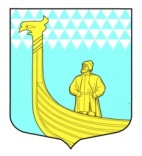 СОВЕТ ДЕПУТАТОВ МУНИЦИПАЛЬНОГО ОБРАЗОВАНИЯ ВЫНДИНООСТРОВСКОЕ  СЕЛЬСКОЕ ПОСЕЛЕНИЕВОЛХОВСКОГО  МУНИЦИПАЛЬНОГО РАЙОНАЛЕНИНГРАДСКОЙ  ОБЛАСТИвторого созыва                                                       проект РЕШЕНИЕот «____»     июня            2014 года  	                                                №   Об отмене решения  совета  депутатов от 29 ноября 2013 года № 49В соответствии с пунктом 2, частями 5, 6 статьи 8  федерального закона  от 02 ноября  2013 г. N 306-ФЗ "О внесении изменений в части первую и вторую Налогового кодекса Российской Федерации и отдельные законодательные акты Российской Федерации», федерального закона  от 06 октября 2003 года № 131-ФЗ «Об общих принципах организации местного самоуправления в Российской Федерации», Устава муниципального образования, совет депутатов муниципального образования Вындиноостровское сельское поселение  решил:1.Признать недействующим решение совета МО Вындиноостровское сельское поселение от 29 ноября 2013 года № 49 «О внесении изменений в решение совета депутатов № 50 от 24 ноября 2010 года «Об установлении налога на имущество физических лиц на территории муниципального образования Вындиноостровское сельское поселение Волховского муниципального района Ленинградской области». 	2.Данное решение опубликовать в средствах массовой информации  и разместить на официальном сайте муниципального образования;3. Контроль за исполнением данного решения  оставляю за собой.Глава муниципального образования                                   А.Сенюшкин